SNOW HILL MAYOR AND COUNCIL 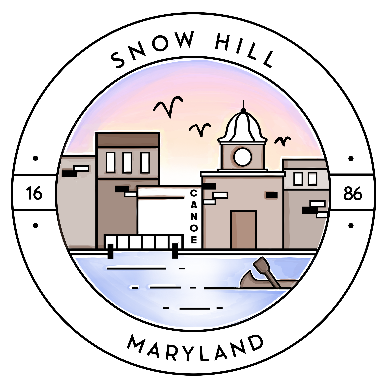 WORK SESSION Tuesday, January 25, 2022Minutes -  4:30pm – Work Session								A Work Session of the Mayor and Town Council of Snow Hill, Maryland was held at The Old Fire Hall on Green Street on Monday, January 25th, 2022, with Mayor Jewell presiding.  PUBLIC OFFICIALS PRESENTMayor Jennifer R. Jewell, Ph. D.Councilperson Melisa WeidnerCouncilperson Rob Hall Councilperson Regina BlakeSTAFF IN ATTENDANCERick Pollitt, Town ManagerRandy Barfield, Public Works DirectorAndy McGee, Police ChiefLorissa McAllister, Media, Marketing and Promotions CoordinatorMargot Resto, Administrative AssistantJerry Jeffra, A&E Coordinator  ******************************************************************************Approval of Minutes for:  Town Hall Meeting January 11th, 2022: On the motion of Councilperson Weidner and seconded by Councilperson Hall, minutes were approved by the following vote:Discussion Items –Blues Jam Update – Lorissa: Usually in March, but is now moved to June 18th, change of location from Fire Hall to Sturgis Park under the pavilion. Mayor: How will you measure attendance? Lorissa: Have volunteers to count the number of advanced sales and wristbands given out for paying attendees.  Expects around 400 attendees.  Mayor: Oyster Roast?  Lorissa: Will happen on March 26th, will be in the Fire Hall. Tickets will be on sale in February.  Mayor asked Chief McGee on Covid Cases.  Chief: We are at 801 cases, an uptick of 50 or so cases.  Mayor to Jerry: Make KN95 Masks and Tests awareness on social media; Call Health Department tomorrow.Bikeways Study Opening Presentation: Toole DesignMayor welcomed the representatives from Toole Design. Andy Clarke, Director of Strategy, shortly began a presentation to everyone.Agenda: About the Study, Different Bikeways, to answer questions such as What is the vision of biking in Snow Hill, how does that fit in the future of Snow Hill, and what suggestions do the stakeholders and public have for the study.  Andy Clarke described who they are and where they’re from (Silver Spring Maryland). This study was provided by the Town being awarded the MDOT Grant, a transportation-based grant.Andy and his team will be surveying the local areas to understand more of how to proceed and conduct the study. Will also conduct the study in an equitable, practical approach that will be as fair and reasonable to the Town and its citizens as possible. To commit to a “Safe System” approach.Demonstrated a multitude of different types of bike paths. Different types are more appropriate for lower speeds than higher traffic speeds, which includes the space that separates the bikers away from traffic.Andy asked Council what are we expecting out of the bikeway: Councilperson Weidner: To include more people in accessibility and to enter town, but to also be aware of heavier vehicles such as the frequent tractor trailers. Andy to Council: Who’s your typical bike rider? Council and Mayor: Families and high school and younger children. Having a route for the rec center/playgrounds/schools/parks where children can access them and travel them is a vision of Snow Hill. Also, to be mindful of folks are into birding/kayaking, using the paths to get to key spots to get to these preferred locations.Andy asked the residents their thoughts. One resident: To turn an already established path into a part of the study that’s near the high school. Another resident: Participates in a non-profit organization known as Backstreet Bikes that revolves around biking and wanted to reach out to Andy to collaborate further together. 3rd resident: Snow Hill once had a history of biking. Lorissa: Having a trail that circles the Town would be a boon. Need to fill the gap of lack of public transportation. 4th attendee: Wants some attention near the camps/outdoor recreational hotspots located at parks. 5th attendee: Wants more attention to go by the local businesses. Some roads may be too narrow for a duo-lane + pedestrians to share.Andy to Chief, asked relationship between bikers and traffic. Chief: Very few crashes (tends to be low speed) but is also concerned about the amount of tractor trailers coming in through town.Andy to whole room, what’s the worries and woes about the bikeway? Councilperson Weidner also expressed worry of tractor trailer. Mayor: Potentially parking.  Attendee in Zoom: To link with other key locations, such as public landing and Furnace Town. Adding strategic locations of bike racks.  Residents brought up that some of the roads have narrow shoulder lanes in the roads that eventually disappear.  Possibly to also add bike stations that have tools or are equipped with pumps to help repair.Representative to council and attendees: If we were to make a loop, where are the locations you want it to reach?  Councilperson Blake: School, Bay to Timmons Streets. River Walk.Representative asked attendees to check out the physical graphic boards that were provided.  Mayor to Andy: To see if he can meet with the principals of the schools to get their input. To try and include signage.Public Comment – Adjournment: Motion to adjourn made by Councilperson Blake, seconded by Councilperson Hall, all in favor. The time was 5:56pm.Respectfully submitted,Jerry JeffraCommunications OfficerNAMEAYENOABSTAINRECUSEDABSENTMelisa WeidnerXRegina BlakeXRob HallXTALLY3NAMEAYENOABSTAINRECUSEDABSENTMelisa WeidnerXRegina BlakeXRob HallXTALLY3